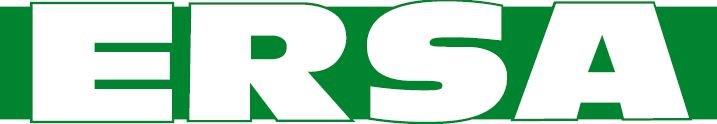 Elizabethtown Regional Sewer Authority
Board Meeting Agenda    
June 14, 2022, 6:30 PM_____________________________________________
Call to Order/Pledge of Allegiance
Public Comment
Approval of the May 10, 2022 Meeting Minutes     4.  General BusinessA. Status of the Hershey Developers Tact (Hoffer)B. Results of the Miller Road kick off meetingC. Requests from Maytown Avenue residentsD. Amend Sewer Line Specs – Laterals connected to housesE. Waste Management private line concernsF.  Tiny Homes Estates – On lot sewer overflowG. Capacity Reservation Policy       5.	Reports
EngineerTreasurer      6. 	Adjourn